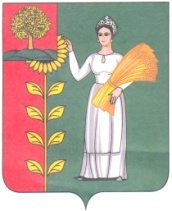 АДМИНИСТРАЦИЯ СЕЛЬСКОГО ПОСЕЛЕНИЯМАЗЕЙСКИЙ СЕЛЬСОВЕТ ДОБРИНСКОГО РАЙОНАЛИПЕЦКОЙ ОБЛАСТИ                                        ПОСТАНОВЛЕНИЕ  24.02.2011года                                             с. Мазейка                                                   № 9О ПЕРЕЧНЕ ДОЛЖНОСТЕЙ МУНИЦИПАЛЬНОЙ СЛУЖБЫ   В соответствии с Федеральным законом от 25 декабря 2008  г. №273-ФЗ «О противодействии  коррупции» Указом Президента Российской Федерации от 18 мая 2009 г. №557 « Об утверждении перечня должностей федеральной государственной службы, при назначении  на которые граждане и при замещении которых федеральные  государственные служащие обязаны представлять сведения о своих доходах, об имуществе и обязательствах имущественного характера, а также сведения о доходах, об имуществе  и обязательствах имущественного характера своих супруги (супруга) и несовершеннолетних детей». Руководствуясь Уставом сельского поселения Мазейский сельсовет Добринского муниципального района, администрации сельского поселения.ПОСТАНОВЛЯЕТ:Утвердить перечень должностей муниципальной службы в администрации сельского поселения Мазейский сельсовет Добринского муниципального района Липецкой области Российской Федерации, при назначении  на которые граждане и при замещении которых федеральные  государственные служащие обязаны представлять сведения о своих доходах, об имуществе и обязательствах имущественного характера, а также сведения о доходах, об имуществе  и обязательствах имущественного характера своих супруги (супруга) и несовершеннолетних детей, согласно приложению.Настоящее постановление вступает в силу со дня его официального обнародования.Контроль за исполнением настоящего постановления оставляю за собой.Глава сельского поселения                                            Н.И. Тимирев                                                                       приложение к постановлению                                                                 администрации сельского поселения                                                                                   Мазейский сельсовет                                                                                           №9 от 24.02.2011г                                            Переченьдолжностей муниципальной службы в администрации           сельского поселения Мазейский сельсовет      Добринского муниципального района Липецкой области Российской Федерации, при назначении  на которые граждане и при замещении которых муниципальные служащие обязаны представлять сведения о своих доходах, об имуществе и          обязательствах имущественного характера, а также сведения о доходах, об имуществе  и обязательствах имущественного характера своих супруги (супруга) и    несовершеннолетних детейДолжности муниципальной службы в администрации сельского поселения Мазейский сельсовет Добринского муниципального района Липецкой области,исполнение должностных обязанностей  по которым предусматривает:осуществление постоянно, временно или в соответствие со специальными полномочиями функций представителя власти  либо организационно-распорядительных  или административно – хозяйственных функций;предоставление государственных и муниципальных услуг гражданам и организациям;осуществление контрольных и надзорных мероприятий;управление муниципальным имуществом;осуществление муниципальных закупок либо выдачу разрешений;хранение и распределение материально – технических ресурсов.Должности муниципальной службы в администрации сельского поселения Мазейский сельсовет Добринского муниципального района Липецкой области,замещение которых связано с коррупционными рисками:Ведущий специалистСпециалист 1 разрядаСпециалист.